
B u n j e v a č k i   N a c i o n a l n i   S a v i t
Национални савет буњевачке националне мањине
Nacionalni savit bunjevačke nacionalne manjine
National Council of the Bunjevac Ethnic Minority
___________________________________________________________________________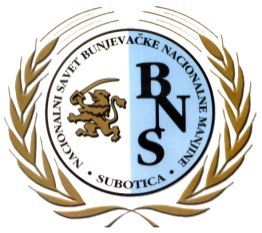 Na osnovu člana 14, Statuta Nacionalnog saveta bunjevačke nacionalne manjine, na 20. sidnici održanoj dana 30.3.2022. u Subatici, pod tačkom 9. „Donošenje odluke o usvajanju Finansijskog izvištaja Ustanove kulture “Centar za kulturu Bunjevaca” za 2021. godinu“, doneta je:Odluka br. 10/2022Usvaja se Finansijski izvištaj Ustanove kulture “Centar za kulturu Bunjevaca” za 2021. godinuNacionalni savit bunjevačke nacionalne manjinePridsidnica dr Suzana Kujundžić Ostojić s.r.Srbija – 24000 Subatica, Trg cara Jovana Nenada 15/V
Tel./Fax: +381 24 554 881, e–mail: bunjnacsav@gmail.com 